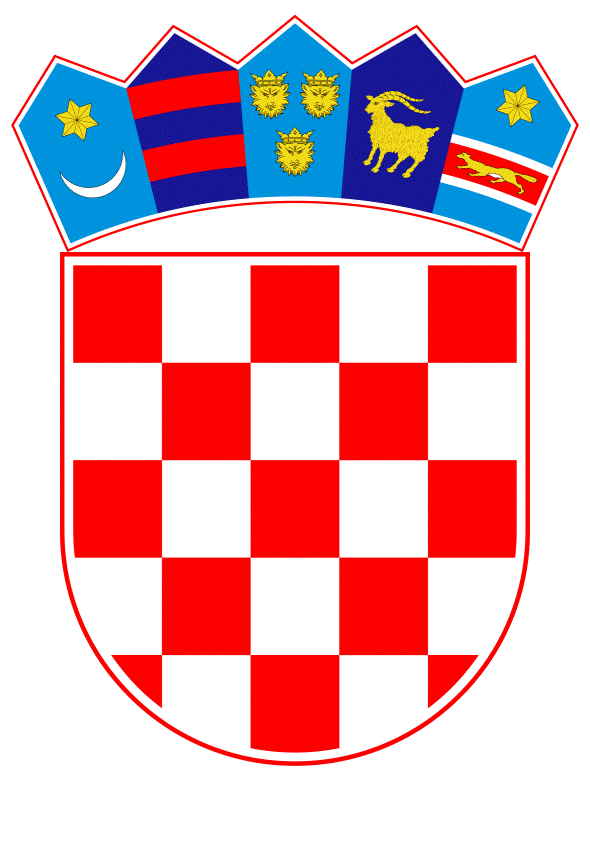 		VLADA REPUBLIKE HRVATSKE	Zagreb, 19. listopada 2022.PREDLAGATELJ:	Ministarstvo pravosuđa i upravePREDMET:	Izvješće o radu Povjerenstva za odlučivanje o sukobu interesa za 2018. godinu - davanje mišljenja Hrvatskome saboru Banski dvori | Trg Sv. Marka 2  | 10000 Zagreb | tel. 01 4569 222 | vlada.gov.hrPRIJEDLOGKLASA:URBROJ:Zagreb,	PREDSJEDNIKU HRVATSKOGA SABORAPREDMET: 	Izvješće o radu Povjerenstva za odlučivanje o sukobu interesa za 2018. godinu - mišljenje Vlade Veza: 	Pismo Hrvatskoga sabora, KLASA: 021-12/19-09/28, URBROJ: 65-20-05, od 24. kolovoza 2020. 		Na temelju članka 122. stavka 2. Poslovnika Hrvatskoga sabora („Narodne novine“, br. 81/13., 113/16., 69/17., 29/18., 53/20., 119/20. - Odluka Ustavnog suda Republike Hrvatske i 123/20.), Vlada Republike Hrvatske o Izvješću o  radu Povjerenstva za odlučivanje o sukobu interesa za 2018. godinu, daje sljedeće M I Š L J E N J E Vlada Republike Hrvatske predlaže Hrvatskome saboru da primi na znanje Izvješće o radu Povjerenstva za odlučivanje o sukobu interesa za 2018. godinu.Vlada podržava rad Povjerenstva, uključujući i kroz jačanje administrativnih kapaciteta, povećanje proračunskih sredstava, stvaranje kvalitetnog zakonodavnog okvira usklađenog s preporukama Vijeća Europe i Europske unije.Uz puno poštivanje njegove neovisnosti i samostalnosti držimo da je Povjerenstvo tijelo koje u okviru propisa i nadležnosti za odlučivanje o sukobu interesa ima značajnu ulogu u prevenciji korupcije i jačanju integriteta državnih dužnosnika.Za svoje predstavnike, koji će u vezi s iznesenim mišljenjem biti nazočni na sjednicama Hrvatskoga sabora i njegovih radnih tijela, Vlada je odredila ministra pravosuđa i uprave dr. sc. Ivana Malenicu i državne tajnike mr. sc. Josipa Salapića, Juru Martinovića i Sanjina Rukavinu.							        		        PREDSJEDNIK   									  mr. sc. Andrej Plenković